СОВЕТ НАРОДНЫХ ДЕПУТАТОВ                     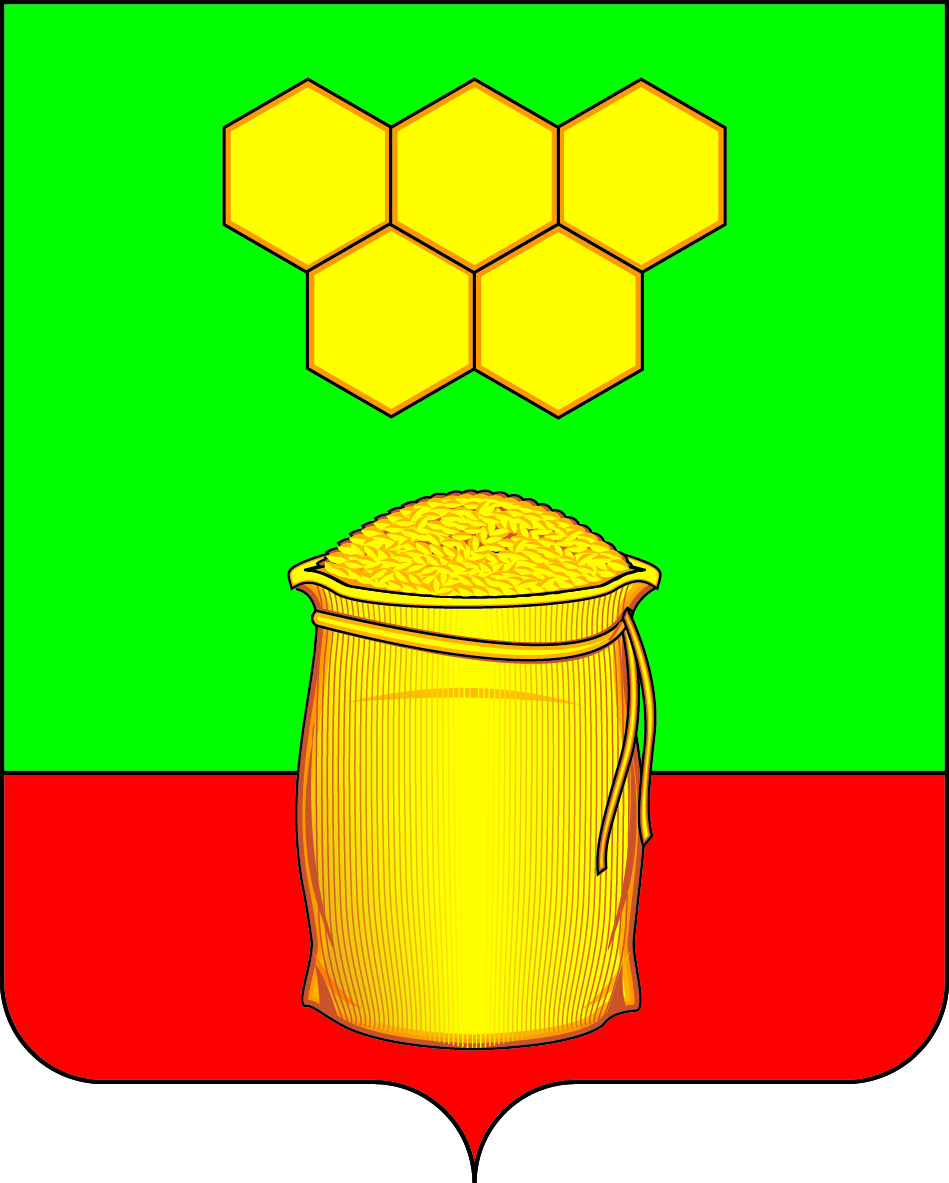 МЁДОВСКОГО  СЕЛЬСКОГО  ПОСЕЛЕНИЯБОГУЧАРСКОГО МУНИЦИПАЛЬНОГО  РАЙОНАВОРОНЕЖСКОЙ  ОБЛАСТИ                                                          РЕШЕНИЕ                                                                                         от «03» июля  2023 года №192п.ДубраваО внесении изменений в решение Совета народных депутатов Мёдовского сельского поселения от 12.11.2021 № 83 «Об утверждении Положения о муниципальном контроле в сфере благоустройства на территории Мёдовского  сельского поселения Богучарского муниципального района Воронежской области»В соответствии с пунктом 19 части 1 статьи 14 Федерального закона от 06.10.2003 № 131-ФЗ «Об общих принципах организации местного самоуправления в Российской Федерации», Федеральным законом от 31.07.2020 № 248-ФЗ «О государственном контроле (надзоре) и муниципальном контроле в Российской Федерации», Уставом Мёдовского сельского поселения Богучарского муниципального района Воронежской области, рассмотрев экспертное заключение на решение Совета народных депутатов Мёдовского сельского поселения Богучарского муниципального района Воронежской области от 12.11.2021 № 83 (в редакции решения от 21.04.2023 № 178) «Об утверждении Положения о муниципальном контроле в сфере благоустройства на территории Мёдовского сельского поселения Богучарского муниципального района Воронежской области», Совет народных депутатов Мёдовского сельского поселения Богучарского муниципального района Воронежской области р е ш и л:1. Внести в решение Совета народных депутатов Мёдовского сельского поселения Богучарского муниципального района Воронежской области от 12.11.2021 № 83 «Об утверждении Положения о муниципальном контроле в сфере благоустройства на территории Мёдовского сельского поселения Богучарского муниципального района Воронежской области» следующие изменения:1.1. Подпункт 1.9 пункта 1 приложения к решению «Положение о муниципальном контроле в сфере благоустройства на территории Мёдовского сельского поселения Богучарского муниципального района Воронежской области» изложить в следующей редакции:«1.9. В 2022 - 2023 годах муниципальный контроль в сфере благоустройства осуществляется с учетом особенностей, установленных постановлением Правительства РФ от 10.03.2022 № 336 «Об особенностях организации и осуществления государственного контроля (надзора), муниципального контроля».Внеплановые контрольные (надзорные) мероприятия, внеплановые проверки проводятся исключительно по следующим основаниям:а) при условии согласования с органами прокуратуры:при непосредственной угрозе причинения вреда жизни и тяжкого вреда здоровью граждан, по фактам причинения вреда жизни и тяжкого вреда здоровью граждан;при непосредственной угрозе обороне страны и безопасности государства, по фактам причинения вреда обороне страны и безопасности государства;при непосредственной угрозе возникновения чрезвычайных ситуаций природного и (или) техногенного характера, по фактам возникновения чрезвычайных ситуаций природного и (или) техногенного характера;при выявлении индикаторов риска нарушения обязательных требований;в случае необходимости проведения внеплановой выездной проверки, внепланового инспекционного визита в связи с истечением срока исполнения предписания, выданного до 1 марта 2023 г., о принятии мер, направленных на устранение нарушений, влекущих непосредственную угрозу причинения вреда жизни и тяжкого вреда здоровью граждан, обороне страны и безопасности государства, возникновения чрезвычайных ситуаций природного и (или) техногенного характера. Внеплановая выездная проверка и внеплановый инспекционный визит проводятся исключительно в случаях невозможности оценки исполнения предписания на основании документов, иной имеющейся в распоряжении контрольного (надзорного) органа информации;по истечении срока исполнения предписания об устранении выявленного нарушения обязательных требований, выданных после 1 марта 2023 г.;б) без согласования с органами прокуратуры:по поручению Президента Российской Федерации;по поручению Председателя Правительства Российской Федерации, принятому после вступления в силу настоящего постановления;по поручению Заместителя Председателя Правительства Российской Федерации, принятому после вступления в силу постановления Правительства РФ от 10.03.2022 № 336 «Об особенностях организации и осуществления государственного контроля (надзора), муниципального контроля» и согласованному с Заместителем Председателя Правительства Российской Федерации - Руководителем Аппарата Правительства Российской Федерации;по требованию прокурора в рамках надзора за исполнением законов, соблюдением прав и свобод человека и гражданина по поступившим в органы прокуратуры материалам и обращениям.Если основанием для проведения контрольного (надзорного) мероприятия, проверок на объектах чрезвычайно высокого и высокого риска, на опасных производственных объектах I и II класса опасности, на гидротехнических сооружениях I и II класса являются факты причинения вреда жизни и тяжкого вреда здоровью граждан, вреда обороне страны и безопасности государства, возникновение чрезвычайных ситуаций природного и (или) техногенного характера, контрольный орган вправе приступить к проведению внепланового контрольного (надзорного) мероприятия, проверки незамедлительно с извещением в установленном порядке органов прокуратуры о проведении контрольного (надзорного) мероприятия, проверки.Контрольные (надзорные) мероприятия, проверки, проведение которых не допускается в соответствии с постановлением Правительства РФ от 10.03.2022 № 336 «Об особенностях организации и осуществления государственного контроля (надзора), муниципального контроля» и не завершенные на день вступления его в силу, подлежат завершению в течение 5 рабочих дней со дня вступления в силу данного постановления путем составления акта контрольного (надзорного) мероприятия, проверки с внесением контрольным (надзорным) органом, органом контроля в Единый реестр контрольных (надзорных) мероприятий, Единый реестр проверок соответствующих сведений.Выдача предписаний по итогам проведения контрольных (надзорных) мероприятий без взаимодействия с контролируемым лицом не допускается.Срок исполнения предписаний, выданных в соответствии с Федеральным законом «О государственном контроле (надзоре) и муниципальном контроле в Российской Федерации» и Федеральным законом «О защите прав юридических лиц и индивидуальных предпринимателей при осуществлении государственного контроля (надзора) и муниципального контроля» до дня вступления в силу данного постановления и действующих на день вступления в силу данного постановления, продлевается автоматически на 90 календарных дней со дня истечения срока его исполнения без ходатайства (заявления) контролируемого лица.Контролируемое лицо вправе направить ходатайство (заявление) о дополнительном продлении срока исполнения предписания в контрольный (надзорный) орган, орган контроля не позднее предпоследнего дня срока его исполнения, которое рассматривается в течение 5 рабочих дней со дня его регистрации.Контрольный орган обеспечивает учет объектов контроля в рамках осуществления муниципального контроля путем ведения журнала учета объектов контроля в соответствии с типовой формой, утверждаемой постановлением администрации. Контрольный орган обеспечивает актуальность сведений об объектах контроля в журнале учета объектов контроля, используя информацию, предоставляемую в соответствии с нормативными правовыми актами, в рамках межведомственного взаимодействия, а также общедоступную информацию.В целях, связанных с осуществлением муниципального контроля, контрольный орган получает на безвозмездной основе документы и (или) сведения от иных органов либо подведомственных таким органам организаций, в распоряжении которых находятся такие документы и (или) сведения, в рамках межведомственного информационного взаимодействия, в том числе в электронной форме.» .2. Контроль за исполнением настоящего решения возложить на постоянную комиссию Совета народных депутатов Мёдовского сельского поселения по бюджету, налогам, финансам и предпринимательству депутатской этике, торговле, общественному питанию, законности и правопорядку (Гончаров С.Н.) и главу Мёдовского сельского поселения Чупракова С.В.Глава  Мёдовского сельского поселения                              С.В.Чупраков